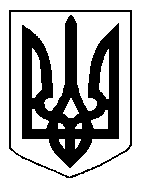 БІЛОЦЕРКІВСЬКА МІСЬКА РАДА	КИЇВСЬКОЇ ОБЛАСТІ	Р І Ш Е Н Н Я
від  28 березня 2019 року                                                                        № 3580-68-VIIПро припинення права постійного користуванняземельною ділянкою приватному підприємцю Родіну Сергію ОлексійовичуРозглянувши звернення постійної комісії з питань земельних відносин та земельного кадастру, планування території, будівництва, архітектури, охорони пам’яток, історичного середовища та благоустрою до міського голови від 14 лютого 2019 року №44/2-17, протокол постійної комісії з питань  земельних відносин та земельного кадастру, планування території, будівництва, архітектури, охорони пам’яток, історичного середовища та благоустрою від 14 лютого 2019 року №165,  заяву громадянки Бількевич Ніни Петрівни (представник за довіреністю громадянина Родіна Сергія Олексійовича)  від 16 листопада 2018 року №5514, відповідно до ст. 12, п. е) ч.1 ст. 141 Земельного кодексу України, п. 34 ч. 1 ст. 26 Закону України «Про місцеве самоврядування в Україні», міська рада вирішила:1. Припинити право постійного користування земельною ділянкою з кадастровим номером:3220484900:01:005:0074 приватному підприємцю Родіну Сергію Олексійовичу під розміщення автозаправної станції з комплексом послуг за адресою: вулиця Глиняна, 40б, загальною площею 0,8331 га, яке виникло на підставі рішення виконавчого комітету Білоцерківської міської ради від 09 жовтня 2001 року за №311 та Державного акту на право постійного користування землею серії I-КВ №009826 виданий 23 жовтня 2001 року, який зареєстрований в Книзі записів реєстрації державних актів на право постійного користування землею за №121, відповідно до п. е) ч.1 ст. 141 Земельного кодексу України, а саме: набуття іншою особою права власності на жилий будинок, будівлю або споруду, які розташовані на земельній ділянці.2. Особі, зазначеній в цьому рішенні, зареєструвати припинення права постійного користування земельною ділянкою в порядку, визначеному чинним законодавством України.3. Контроль за виконанням цього рішення покласти на постійну комісію з питань  земельних відносин та земельного кадастру, планування території, будівництва, архітектури, охорони пам’яток, історичного середовища та благоустрою.Міський голова					                               Г. Дикий